      Brunch tapas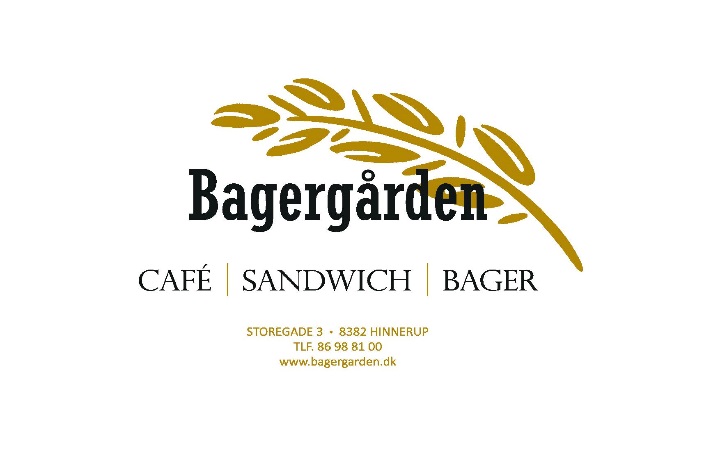             Dato: _____________ 	Afh. Kl.___________            Antal couv.:_________	(minimum 10 couv.)		     Storegade 3, 8382 Hinnerup            Navn:________________________________                	                    tlf. 86-988100 bestilling@bagergarden.dk            Tlf.: ___________________ Pris __________                                         Modtaget af:________         Betalt      ikke betalt                    Scrambled æg & bacon.2 slags brunch pølser.Pandekager m. hjemmelavet Nutella.Græsk yoghurt m. hjemmelavet müsli & tomatsirup.Lun leverpostej m. champignons & bacon.Tunmousse m. rejer & rød dressing.Hønsesalat m. ristet lufttørret skinke.Kartoffeltortilla m. chorizo pølse & basilikumdip.Bagt gedeosterulle m. lufttørret skinke & rosmarin serviette med tomat marmelade.Udenlandske pølser m. bagte Cherry tomater og syltede løg.Warp m. røget laks.Bruschetta m. pesto, tomat, ost & ristet lufttørret skinke.Frugtfad.Små Københavnerbirkes.Konditorens Cheese cake.2 slags ost m. tilbehør.Minimum 10 couv.6 slags brunch tapas  inkl. Brød & smør	kr. 140,008 slags brunch tapas  inkl. Brød & smør	kr. 160,00Obs. skal forudbestilles dagen før inden kl. 15.00.For bestillinger til lørdag skal disse bestilles inden torsdag kl. 15.00.Bestillinger til søndage KUN på forespørgsel.